ПРАВИТЕЛЬСТВО РЕСПУБЛИКИ ТЫВА
ПОСТАНОВЛЕНИЕТЫВА РЕСПУБЛИКАНЫӉ ЧАЗАА
ДОКТААЛот 29 марта 2023 г. № 193г.КызылОб утверждении коэффициентаиндексации социальных пособий в 2023 годуВ соответствии со статьей 15 Конституционного закона Республики Тыва от     31 декабря 2003 г. № 95 ВХ-I «О Правительстве Республики Тыва» Правительство Республики Тыва ПОСТАНОВЛЯЕТ:1. Установить с 1 января 2023 г. коэффициент индексации 1,055 для выплат и пособий, предусмотренных:статьей 3 Закона Республика Тыва от 24 июня 2022 г. № 844-ЗРТ «О пособии на ребенка в Республике Тыва»;пунктом 6 статьи 2, пунктом 3 статьи 3 Закона Республика Тыва от 18 июня 2007 г. № 195 ВХ-II «О порядке и размерах выплаты денежных средств на содержание детей в семьях опекунов (попечителей), в приемных семьях и вознаграждения, причитающегося приемным родителям».2. Настоящее постановление вступает в силу со дня его официального опубликования и распространяется на правоотношения, возникшие с 1 января 2023 г.3. Разместить настоящее постановление на «Официальном интернет-портале правовой информации» (www.pravo.gov.ru) и официальном сайте Республики Тыва в информационно-телекоммуникационной сети «Интернет».Глава Республики Тыва                                                                                     В. Ховалыг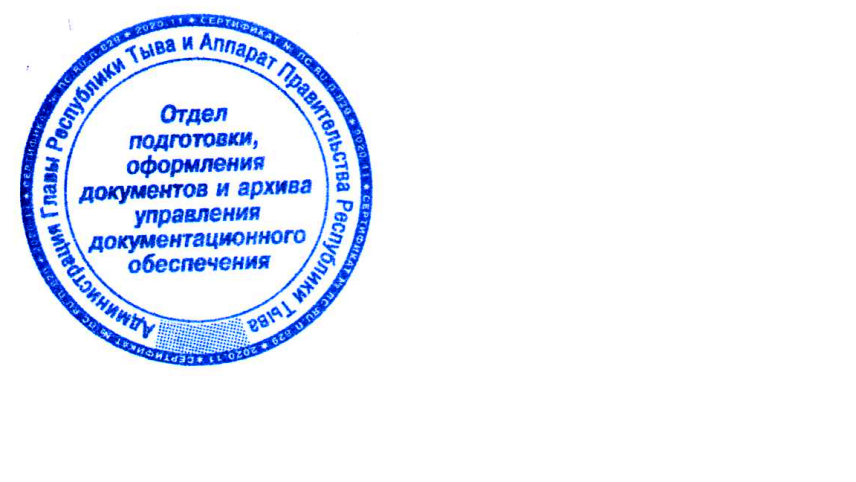 